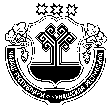   	Руководствуясь со статьей 13.4 Федерального закона "Об отходах производства и потребления", постановления администрации Ярабайкасинского сельского поселения от  25 января  2019 г. №2 «Об утверждении Правил обустройства мест (площадок) накопления твердых коммунальных отходов и ведения их реестра на территории Ярабайкасинского сельского поселения Моргаушского района Чувашской Республики», администрация Ярабайкасинского сельского поселения Моргаушского района Чувашской Республики п о с т а н о в л я е т:    	 1.Утвердить реестр контейнерных площадок для сбора твердых коммунальных отходов, расположенных на территории Ярабайкасинского сельского поселения согласно Приложению.    	 2.Контроль за исполнением данного постановления оставляю за собой.Глава Ярабайкасинскогосельского поселения 									Г.В. Жуков Приложение к постановлению администрации Ярабайкасинского сельского поселенияМоргаушского района Чувашской Республикиот « 25 »января   2019 г.  №2РЕЕСТР МЕСТ (ПЛОЩАДОК) НАКОПЛЕНИЯ ТВЕРДЫХ КОММУНАЛЬНЫХ ОТХОДОВ НА ТЕРРИТОРИИ ЯРАБАЙКАСИНСКОГО СЕЛЬСКОГО ПОСЕЛЕНИЯ МОРГАУШСКОГО РАЙОНА ЧУВАШСКОЙ РЕСПУБЛИКИЧУВАШСКАЯ РЕСПУБЛИКАМОРГАУШСКИЙ РАЙОНАДМИНИСТРАЦИЯЯРАБАЙКАСИНСКОГО СЕЛЬСКОГО ПОСЕЛЕНИЯПОСТАНОВЛЕНИЕ Деревня Ярабайкасы                                                        ЧĂВАШ РЕСПУБЛИКИМУРКАШ РАЙОНĔЯРАПАЙКАССИ ЯЛПОСЕЛЕНИЙĔНАДМИНИСТРАЦИЙĔЙЫШĂНУЯрапайкасси  ялĕОб утверждении реестра контейнерных площадках на территории Ярабайкасинского сельского поселения Моргаушского района Чувашской Республики№Данные о нахождении мест (площадок) накопления твердых коммунальных отходов, географические координатыТехнические характеристики мест (площадок) накопления твердых коммунальных отходовДанные о собственниках мест (площадок) накопления твердых коммунальных отходовДанные об источниках образования твердых коммунальных отходов, которые складируются в местах (на площадках) накопления твердых коммунальных отходов1с. Акрамово,ул. Мира, 48 разворотная площадка55,9577 ; 46,8974Бетонное основание, огороженное забором   из профнастилаАдминистрация Ярабайкасинского  сельского поселения Моргаушского района Чувашской Республики429537 Чувашская Республика, Моргаушский район, д. Ярабайкасы, ул. Молодежная, д.16ОГРН 1052136009859Жители с. Акрамово2с. Акрамово,ул. Мира, 2 разворотная площадка55,9621 ; 46,8744Бетонное основание, огороженное забором   из профнастилаАдминистрация Ярабайкасинского  сельского поселения Моргаушского района Чувашской Республики429537 Чувашская Республика, Моргаушский район, д. Ярабайкасы, ул. Молодежная, д.16ОГРН 1052136009859Жители с. Акрамово3с. Акрамово,ул. Луговая,5   разворотная площадка55,9593 ; 46,8769Бетонное основание, огороженное забором   из профнастилаАдминистрация Ярабайкасинского  сельского поселения Моргаушского района Чувашской Республики429537 Чувашская Республика, Моргаушский район, д. Ярабайкасы, ул. Молодежная, д.16ОГРН 1052136009859Жители с. Акрамово4с. Акрамово,ул. Овражная,11  в конце щебенчатой дороги55,9652 ; 46,8773Бетонное основание, огороженное забором   из профнастилаАдминистрация Ярабайкасинского  сельского поселения Моргаушского района Чувашской Республики429537 Чувашская Республика, Моргаушский район, д. Ярабайкасы, ул. Молодежная, д.16ОГРН 1052136009859Жители с. Акрамово5с. Акрамово,ул. Центральная55,9679 ; 46,8761Бетонное основание, огороженное забором   из профнастилаАдминистрация Ярабайкасинского  сельского поселения Моргаушского района Чувашской Республики429537 Чувашская Республика, Моргаушский район, д. Ярабайкасы, ул. Молодежная, д.16ОГРН 1052136009859Жители с. Акрамово6с. Акрамово,ул. Садовая55,9701 ; 46,8807Бетонное основание, огороженное забором   из профнастилаАдминистрация Ярабайкасинского  сельского поселения Моргаушского района Чувашской Республики429537 Чувашская Республика, Моргаушский район, д. Ярабайкасы, ул. Молодежная, д.16ОГРН 1052136009859Жители с. Акрамово7Акрамовское кладбище55,9739 ; 46,874855,9753 ; 46,8752Бетонное основание, огороженное забором   из профнастилаАдминистрация Ярабайкасинского  сельского поселения Моргаушского района Чувашской Республики429537 Чувашская Республика, Моргаушский район, д. Ярабайкасы, ул. Молодежная, д.16ОГРН 1052136009859Жители деревень Ярабайкасинского сельского поселения 8д. Верхний Томлай Около бывшего ОТФ56,0224 ; 46,9106Бетонное основание, огороженное профнастиломАдминистрация Ярабайкасинского  сельского поселения Моргаушского района Чувашской Республики429537 Чувашская Республика, Моргаушский район, д. Ярабайкасы, ул. Молодежная, д.16ОГРН 1052136009859Жители д. Верхний Томлай 9д. Верхний Томлай, ул. Колхозная, перекресток дороги56,0218 ; 46,908Бетонное основание, огороженное профнастиломАдминистрация Ярабайкасинского  сельского поселения Моргаушского района Чувашской Республики429537 Чувашская Республика, Моргаушский район, д. Ярабайкасы, ул. Молодежная, д.16ОГРН 1052136009859Жители д. Верхний Томлай10д. Вурмой, Лесная 1 разворотная площадка 55,9529 ; 46,9253Бетонное основание, огороженное профнастиломАдминистрация Ярабайкасинского  сельского поселения Моргаушского района Чувашской Республики429537 Чувашская Республика, Моргаушский район, д. Ярабайкасы, ул. Молодежная, д.16ОГРН 1052136009859Жители д. Вурмой 11д. ВускасыНачало  ул. Запрудная на разворотной площадке56,0389; 46,8881Бетонное основание, огороженное профнастиломАдминистрация Ярабайкасинского  сельского поселения Моргаушского района Чувашской Республики429537 Чувашская Республика, Моргаушский район, д. Ярабайкасы, ул. Молодежная, д.16ОГРН 1052136009859Жители д. Вускасы12д. Вускасы ул. Северная на перекрестке56,042; 46,8878Бетонное основание, огороженное профнастиломАдминистрация Ярабайкасинского  сельского поселения Моргаушского района Чувашской Республики429537 Чувашская Республика, Моргаушский район, д. Ярабайкасы, ул. Молодежная, д.16ОГРН 1052136009859Жители д. Вускасы13д. Елачкасыначало ул. Лесная со стороны леса55,9858 ; 46,8781Бетонное основание, огороженное профнастиломАдминистрация Ярабайкасинского  сельского поселения Моргаушского района Чувашской Республики429537 Чувашская Республика, Моргаушский район, д. Ярабайкасы, ул. Молодежная, д.16ОГРН 1052136009859Жители д. Елачкасы14д. ЕлачкасыНачало ул. Запрудная рядом с разворотной площадкой Бетонное основание, огороженное профнастиломАдминистрация Ярабайкасинского  сельского поселения Моргаушского района Чувашской Республики429537 Чувашская Республика, Моргаушский район, д. Ярабайкасы, ул. Молодежная, д.16ОГРН 1052136009859Жители д. Елачкасы15д. Ермаково Конец ул. Школьная со стороны фермерского хозяйства55,9974 ; 46,8774Бетонное основание, огороженное профнастиломАдминистрация Ярабайкасинского  сельского поселения Моргаушского района Чувашской Республики429537 Чувашская Республика, Моргаушский район, д. Ярабайкасы, ул. Молодежная, д.16ОГРН 1052136009859Жители д. Ермаково 16д. Ермаково По ул. Мешакова между домами №13 и №15 на переулке56,0016; 46,8812Бетонное основание, огороженное профнастиломАдминистрация Ярабайкасинского  сельского поселения Моргаушского района Чувашской Республики429537 Чувашская Республика, Моргаушский район, д. Ярабайкасы, ул. Молодежная, д.16ОГРН 1052136009859Жители д. Ермаково17д. Идагачкасы,ул. Первомайская между домами № и № в начале переулка56    ; 46,9068Бетонное основание, огороженное профнастиломАдминистрация Ярабайкасинского  сельского поселения Моргаушского района Чувашской Республики429537 Чувашская Республика, Моргаушский район, д. Ярабайкасы, ул. Молодежная, д.16ОГРН 1052136009859Жители д.Идагачкасы18д. ИдагачкасыВ начале улиц Советская и Восточная со стороны дома Восточная 256,005; 46,0999Бетонное основание, огороженное профнастиломАдминистрация Ярабайкасинского  сельского поселения Моргаушского района Чувашской Республики429537 Чувашская Республика, Моргаушский район, д. Ярабайкасы, ул. Молодежная, д.16ОГРН 1052136009859Жители д.Идагачкасы19Д. ИштерекиНа перекрестке ул. Северная между д. Иштереки и Вускасы56,036 ; 46,8903Бетонное основание, огороженное профнастиломАдминистрация Ярабайкасинского  сельского поселения Моргаушского района Чувашской Республики429537 Чувашская Республика, Моргаушский район, д. Ярабайкасы, ул. Молодежная, д.16ОГРН 1052136009859Жители д.Иштереки 20Д. ИштерекиПо ул. Центральная на перекрестке на ул. рядом с асфальтированной дорогой56,0336;46,888Бетонное основание, огороженное профнастиломАдминистрация Ярабайкасинского  сельского поселения Моргаушского района Чувашской Республики429537 Чувашская Республика, Моргаушский район, д. Ярабайкасы, ул. Молодежная, д.16ОГРН 1052136009859Жители д.Иштереки 21Д. ИштерекиНа переулке от ул. Центральная на ул. Северная около пожарной емкости 56,0325;46,8922Бетонное основание, огороженное профнастиломАдминистрация Ярабайкасинского  сельского поселения Моргаушского района Чувашской Республики429537 Чувашская Республика, Моргаушский район, д. Ярабайкасы, ул. Молодежная, д.16ОГРН 1052136009859Жители д.Иштереки 22Д. ИштерекиОколо водонапорной башни56,031 ; 46,8871Бетонное основание, огороженное профнастиломАдминистрация Ярабайкасинского  сельского поселения Моргаушского района Чувашской Республики429537 Чувашская Республика, Моргаушский район, д. Ярабайкасы, ул. Молодежная, д.16ОГРН 1052136009859Жители д.Иштереки 23Д. ИштерекиНачало ул. Новая56,0312;46,9009Бетонное основание, огороженное профнастиломАдминистрация Ярабайкасинского  сельского поселения Моргаушского района Чувашской Республики429537 Чувашская Республика, Моргаушский район, д. Ярабайкасы, ул. Молодежная, д.16ОГРН 1052136009859Жители д.Иштереки 24Д. СыбайкасыУл. Новая перекресток56,0269;46,9023Бетонное основание, огороженное профнастиломАдминистрация Ярабайкасинского  сельского поселения Моргаушского района Чувашской Республики429537 Чувашская Республика, Моргаушский район, д. Ярабайкасы, ул. Молодежная, д.16ОГРН 1052136009859Жители д. Сыбайкасы 25Д. СыбайкасыУл. Центральная перекресток 56,0262;46,9003Бетонное основание, огороженное профнастиломАдминистрация Ярабайкасинского  сельского поселения Моргаушского района Чувашской Республики429537 Чувашская Республика, Моргаушский район, д. Ярабайкасы, ул. Молодежная, д.16ОГРН 1052136009859Жители д. Сыбайкасы26Д. СыбайкасыУл. Школьная около ворот56,0242;46,8993Бетонное основание, огороженное профнастиломАдминистрация Ярабайкасинского  сельского поселения Моргаушского района Чувашской Республики429537 Чувашская Республика, Моргаушский район, д. Ярабайкасы, ул. Молодежная, д.16ОГРН 1052136009859Жители д. Сыбайкасы27Д. СыбайкасыУл. Парковая56,0245; 46,8966Бетонное основание, огороженное профнастиломАдминистрация Ярабайкасинского  сельского поселения Моргаушского района Чувашской Республики429537 Чувашская Республика, Моргаушский район, д. Ярабайкасы, ул. Молодежная, д.16ОГРН 1052136009859Жители д. Сыбайкасы28д. Синъял- АкрамовоНачало ул. Колхозная 55,9498; 46,888Бетонное основание, огороженное профнастиломАдминистрация Ярабайкасинского  сельского поселения Моргаушского района Чувашской Республики429537 Чувашская Республика, Моргаушский район, д. Ярабайкасы, ул. Молодежная, д.16ОГРН 1052136009859Жители д. Синъял- Акрамово 29д. Синъял-АкрамовоПерекресток на ул. Зеленая55,9526; 46,8909Бетонное основание, огороженное профнастиломАдминистрация Ярабайкасинского  сельского поселения Моргаушского района Чувашской Республики429537 Чувашская Республика, Моргаушский район, д. Ярабайкасы, ул. Молодежная, д.16ОГРН 1052136009859Жители д. Синъял- Акрамово 30Д. Новый ТомлайУл. Лесная  рядом с  огородом дома №1756,026; 46,9451Бетонное основание, огороженное профнастиломАдминистрация Ярабайкасинского  сельского поселения Моргаушского района Чувашской Республики429537 Чувашская Республика, Моргаушский район, д. Ярабайкасы, ул. Молодежная, д.16ОГРН 1052136009859Жители д. Новый Томлай  31Д. Нижний ТомлайНапротив дома № 3 по ул. Магазинная 56,0204 ; 46,9272Бетонное основание, огороженное профнастиломАдминистрация Ярабайкасинского  сельского поселения Моргаушского района Чувашской Республики429537 Чувашская Республика, Моргаушский район, д. Ярабайкасы, ул. Молодежная, д.16ОГРН 1052136009859Жители д. Нижний Томлай  32Д. Нижний ТомлайНапротив дома №17 по ул. Овражная56,0191 ; 46,926Бетонное основание, огороженное профнастиломАдминистрация Ярабайкасинского  сельского поселения Моргаушского района Чувашской Республики429537 Чувашская Республика, Моргаушский район, д. Ярабайкасы, ул. Молодежная, д.16ОГРН 1052136009859Жители д. Нижний Томлай  33Д. КостерякиНапротив дома №1 по ул. мичмана Павлова, сзади огорода дома №5 ул. Северная55,9785 ; 46,9101Бетонное основание, огороженное профнастиломАдминистрация Ярабайкасинского  сельского поселения Моргаушского района Чувашской Республики429537 Чувашская Республика, Моргаушский район, д. Ярабайкасы, ул. Молодежная, д.16ОГРН 1052136009859Жители д. Костеряки   34Д. КостерякиПерекресток на ул. мичмана Павлова55,9786 ; 46,9085Бетонное основание, огороженное профнастиломАдминистрация Ярабайкасинского  сельского поселения Моргаушского района Чувашской Республики429537 Чувашская Республика, Моргаушский район, д. Ярабайкасы, ул. Молодежная, д.16ОГРН 1052136009859Жители д. Костеряки   35Д. КостерякиОколо бочки по ул. Главная рядом с огородом дома №2 ул. Южная и домом №19 по ул. ГлавнаяБетонное основание, огороженное профнастиломАдминистрация Ярабайкасинского  сельского поселения Моргаушского района Чувашской Республики429537 Чувашская Республика, Моргаушский район, д. Ярабайкасы, ул. Молодежная, д.16ОГРН 1052136009859Жители д. Костеряки   36Д. КостерякиНапротив домов №6 и №8 по ул. ЮжнаяБетонное основание, огороженное профнастиломАдминистрация Ярабайкасинского  сельского поселения Моргаушского района Чувашской Республики429537 Чувашская Республика, Моргаушский район, д. Ярабайкасы, ул. Молодежная, д.16ОГРН 1052136009859Жители д. Костеряки   37Д. МилюдакасыМежду домами №8 и №10  по ул. Колхозная 56,0046 ; 46,8761Бетонное основание, огороженное профнастиломАдминистрация Ярабайкасинского  сельского поселения Моргаушского района Чувашской Республики429537 Чувашская Республика, Моргаушский район, д. Ярабайкасы, ул. Молодежная, д.16ОГРН 1052136009859Жители д. Милюдакасы   38Д. Милюдакасы По ул. Складская рядом с переулком напротив дома 556,0039 ; 46,8715Бетонное основание, огороженное профнастиломАдминистрация Ярабайкасинского  сельского поселения Моргаушского района Чувашской Республики429537 Чувашская Республика, Моргаушский район, д. Ярабайкасы, ул. Молодежная, д.16ОГРН 1052136009859Жители д. Милюдакасы   39Д. ЯрабайкасыПереулок между д. №18 и д. №20 по ул. Центральная56,0028 ; 46,8883Бетонное основание, огороженное профнастиломАдминистрация Ярабайкасинского  сельского поселения Моргаушского района Чувашской Республики429537 Чувашская Республика, Моргаушский район, д. Ярабайкасы, ул. Молодежная, д.16ОГРН 1052136009859Жители д. Ярабайкасы 40Д. ЯрабайкасыНачало ул. Парковая около ворот на улицу56,0004 ; 46,8881Бетонное основание, огороженное профнастиломАдминистрация Ярабайкасинского  сельского поселения Моргаушского района Чувашской Республики429537 Чувашская Республика, Моргаушский район, д. Ярабайкасы, ул. Молодежная, д.16ОГРН 1052136009859Жители д. Ярабайкасы41Д. ЯрабайкасыНачало ул. Новая за зданием склада Бардасова В.В.55,9989 ; 46,888Бетонное основание, огороженное профнастиломАдминистрация Ярабайкасинского  сельского поселения Моргаушского района Чувашской Республики429537 Чувашская Республика, Моргаушский район, д. Ярабайкасы, ул. Молодежная, д.16ОГРН 1052136009859Жители д. Ярабайкасы42Д. ЯрабайкасыУл. Молодежная около дома №255,9991 ; 46,8859Бетонное основание, огороженное профнастиломАдминистрация Ярабайкасинского  сельского поселения Моргаушского района Чувашской Республики429537 Чувашская Республика, Моргаушский район, д. Ярабайкасы, ул. Молодежная, д.16ОГРН 1052136009859Жители д. Ярабайкасы43Д. Шоркасы Сзади клуба Трудовая д.1755,9488 ; 46,9308Бетонное основание, огороженное профнастиломАдминистрация Ярабайкасинского  сельского поселения Моргаушского района Чувашской Республики429537 Чувашская Республика, Моргаушский район, д. Ярабайкасы, ул. Молодежная, д.16ОГРН 1052136009859Жители д. Шоркасы 44Д. Шоркасы Ул. Саръялы перекресток на ул. Трудовая 55,9469 ; 46,931Бетонное основание, огороженное профнастиломАдминистрация Ярабайкасинского  сельского поселения Моргаушского района Чувашской Республики429537 Чувашская Республика, Моргаушский район, д. Ярабайкасы, ул. Молодежная, д.16ОГРН 1052136009859Жители д. Шоркасы45Д. Шоркасы Напротив магазина Трудовая , д. 55,9457 ; 46,9262Бетонное основание, огороженное профнастиломАдминистрация Ярабайкасинского  сельского поселения Моргаушского района Чувашской Республики429537 Чувашская Республика, Моргаушский район, д. Ярабайкасы, ул. Молодежная, д.16ОГРН 1052136009859Жители д. Шоркасы46Д. Шоркасы Ул. Луговая 55,9455 ; 46,9214Бетонное основание, огороженное профнастиломАдминистрация Ярабайкасинского  сельского поселения Моргаушского района Чувашской Республики429537 Чувашская Республика, Моргаушский район, д. Ярабайкасы, ул. Молодежная, д.16ОГРН 1052136009859Жители д. Шоркасы